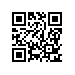 О назначении рецензентов выпускных квалификационных работ студентов образовательной программы «Математические методы моделирования и компьютерные технологии» МИЭМ НИУ ВШЭПРИКАЗЫВАЮ:Назначить рецензентов выпускных квалификационных работ студентов 2 курса образовательной программы магистратуры «Математические методы моделирования и компьютерные технологии», направления подготовки 01.04.02 «Прикладная математика и информатика», МИЭМ НИУ ВШЭ, очной формы обучения согласно списку (приложение).И.о директора,научный руководитель МИЭМ НИУ ВШЭ               			Е.А.КрукРегистрационный номер: 2.15-02/2904-05Дата регистрации: 29.04.2019